CỘNG HOÀ XÃ HỘI CHỦ NGHĨA VIỆT NAMĐộc lập - Tự do - Hạnh phúcĐƠN ĐỀ NGHỊ THAY ĐỔI TÊN CHỦ THỂ TÊN MIỀN “.VN”(Dành cho cơ quan, tổ chức, doanh nghiệp)Kính gửi: Nhà đăng ký tên miền iNETTên tổ chức: ……………………………………….Là chủ thể đăng ký sử dụng tên miền ……………………………… đề nghị Nhà đăng ký iNET xem xét và thay đổi thông tin tên chủ thể của tên miền theo thông tin mới như sau:I. THÔNG TIN CHỦ THỂTên chủ thể/Tổ chức:                 	MST (đối với tổ chức):Mã số doanh nghiệp:	Địa chỉ:                         	Số điện thoại:                 	Email:        	II. THÔNG TIN NGƯỜI THAY MẶT CƠ QUẢN/TỔ CHỨC ĐĂNG KÝ TÊN MIỀN, QUẢN LÝ, KỸ THUẬT, THANH TOÁNHọ và tên:                 	Số CCCD/Hộ chiếu:	Ngày sinh:	Địa chỉ:	Số điện thoại:                 	Email:          	Lý do thay đổi: ..............................................................................................................................................................................................................................................................................................................Chúng tôi cam kết chịu trách nhiệm trước pháp luật về các thông tin cung cấp ở trên và cam kết tuân thủ các quy định của pháp luật về quản lý và sử dụng tài nguyên Internet.                                                    ............., ngày ........ tháng ......... năm ........                                                           Xác nhận của chủ thể tên miền                      (người đại diện theo pháp luật ký tên và đóng dấu)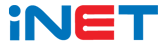 Công ty TNHH Phần mềm iNET                                                    Website: https://iNET.vnTổng đài Chăm sóc & Hỗ trợ khách hàng: 19009250                   Email: tenmien@iNET.vn    TP Hà Nội: Tầng 6 tòa nhà iNET,  Số 247 Cầu Giấy, Phường Dịch Vọng, Quận Cầu GiấyTP.HCM:   Tầng 1 tòa nhà Arrow, Số 40 Hoàng Việt, Phương 4, Quận Tân BìnhTP Đà Nẵng: Toà nhà S-HOME, 56 Nguyễn Tri Phương, Phường Chính Gián, Quận Thanh Khê